 
Silver Hill Elementary School 2021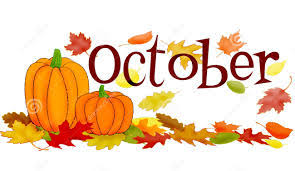  
Escuela Elemental Silver Hill  2021OctubreSunMonTueWedThuFriSatWear your mask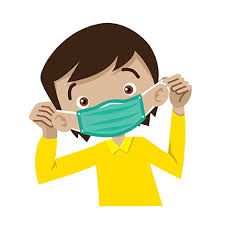 1   PTO Cookie Dough fundraiser      Begins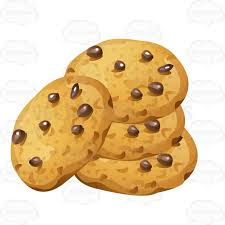 Students Council 8:20am-Room 3082 3 4 Cross-Country Practice 7:45Am5 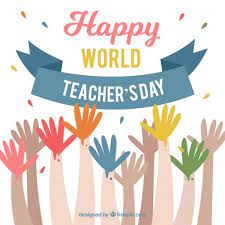 6 Cross-Country Practice 7:45Am3rd Grade Haverhill Public Llibrary Van Visit 9:30-117     Band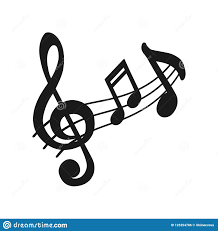 8 Students Council 8:20am-Room 3089 Wash your Hands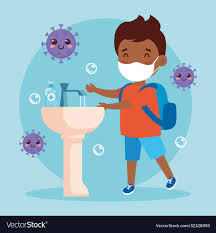 10 Keep Distance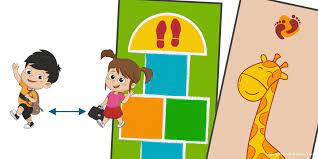 11 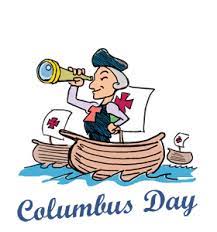 No School12 13 Cross-Country Practice 7:45Am14   BandParent/ Teacher ConferencesSchool Committee 7pm-9pm/Hybrid15 PTO Cookie     Dough fundraiser          ends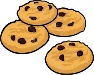 Students Council 8:20am-Room 30816 17 18 PTO Meeting At 6pmVia ZoomCross-Country Practice 7:45Am19 PTO Corn Maze-Crescent Farm Bradfort5pm-7pm20 Cross-Country Practice 7:45Am21   Band22 Students Council 8:20am-Room 30823 24 25 Track Meet-Cross Country At 4pm26 PTO Chicken Connection Fundraiser 11am-8pm27 Early Release11:35 AM28   BandSchool Committee 7pm-9pm/HybridChess Club Begins At 8Am29 Students Council 8:20am-Room 30830 31    Halloween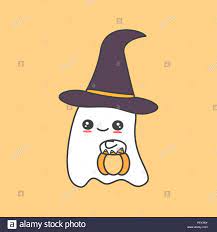 SCHOOL INFORMATION: If your child is going to be Tardy or Abesent, please call the office. Our telephone number is 978-374-3448 or you can e-mail us at silverhillabsences@haverhill-ps.org. This is for the safety of the students. Please call by 9am. For your convenience, there is an answering machine available for before/after school hours.SCHOOL INFORMATION: If your child is going to be Tardy or Abesent, please call the office. Our telephone number is 978-374-3448 or you can e-mail us at silverhillabsences@haverhill-ps.org. This is for the safety of the students. Please call by 9am. For your convenience, there is an answering machine available for before/after school hours.SCHOOL INFORMATION: If your child is going to be Tardy or Abesent, please call the office. Our telephone number is 978-374-3448 or you can e-mail us at silverhillabsences@haverhill-ps.org. This is for the safety of the students. Please call by 9am. For your convenience, there is an answering machine available for before/after school hours.SCHOOL INFORMATION: If your child is going to be Tardy or Abesent, please call the office. Our telephone number is 978-374-3448 or you can e-mail us at silverhillabsences@haverhill-ps.org. This is for the safety of the students. Please call by 9am. For your convenience, there is an answering machine available for before/after school hours.SCHOOL INFORMATION: If your child is going to be Tardy or Abesent, please call the office. Our telephone number is 978-374-3448 or you can e-mail us at silverhillabsences@haverhill-ps.org. This is for the safety of the students. Please call by 9am. For your convenience, there is an answering machine available for before/after school hours.SCHOOL INFORMATION: If your child is going to be Tardy or Abesent, please call the office. Our telephone number is 978-374-3448 or you can e-mail us at silverhillabsences@haverhill-ps.org. This is for the safety of the students. Please call by 9am. For your convenience, there is an answering machine available for before/after school hours.DomLunMarMieJueVieSabUtilizar su mascarillas1   PTO-Comienzo de recaudación de Galletas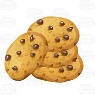 Consejo Estudiantil 8:20am-Aula 3082 3 4  Practica de Carreras a las 7:45Am5 Feliz Dia Mundial         Del Maestro6Practicas de Carreras a las 7:45Am3er Gr Visita de la Biblioteca Publica de Haverhill 9:30-117    Banda8  Consejo Estudiantil 8:20am-Aula 3089    lavarse las      manos10 Mantener Distancia11  Dia de ColonNo hay Escuela12 13 Practica de Carreras a las 7:45Am14  BandaConferencia de Padres/MaestroReunion del Comite 7pm-9pm/Hybrid15 PTO- Finaliza la recaudación de Galletas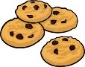 Consejo Estudiantil 8:20am-Aula 30816 17 18Reunion de PTO A las 6pmPor Zoom Practicas de Carreras a las 7:45Am19 PTO Laberinto de Maiz-Crescent Farm Bradfort5pm-7pm20  Practicas de Carreras a las 7:45Am21  Banda22 Consejo Estudiantil 8:20am-Aula 30823 24 25 Dia del Encuentro (Carreras) A las 4pm26 PTO recaudación de fondos-Chicken Connection 11am-8pm27 Salida Temprana11:35 AM28  BandaReunion del   Comite a las    7pm-  9pm/HibridoComienzo del Club de Ajedrez At 8Am29 Consejo Estudiantil 8:20am-Aula 30830 31         HalloweenINFORMACION DE LA ESCUELA: Si su hijo llegara trade o estara ausente , pongase en contcato con la oficina.  Nuestro numero de telefono es 978-374-3448 o puede enviarnos un correo electronico a silverhillabsences@haverhill-ps.org. Esto es por la seguridad de los estudiantes.Por favor llame antes de la 9am. Para su comodidad, hay un contestardor automatic disponible para antes/despues del horario escolar.INFORMACION DE LA ESCUELA: Si su hijo llegara trade o estara ausente , pongase en contcato con la oficina.  Nuestro numero de telefono es 978-374-3448 o puede enviarnos un correo electronico a silverhillabsences@haverhill-ps.org. Esto es por la seguridad de los estudiantes.Por favor llame antes de la 9am. Para su comodidad, hay un contestardor automatic disponible para antes/despues del horario escolar.INFORMACION DE LA ESCUELA: Si su hijo llegara trade o estara ausente , pongase en contcato con la oficina.  Nuestro numero de telefono es 978-374-3448 o puede enviarnos un correo electronico a silverhillabsences@haverhill-ps.org. Esto es por la seguridad de los estudiantes.Por favor llame antes de la 9am. Para su comodidad, hay un contestardor automatic disponible para antes/despues del horario escolar.INFORMACION DE LA ESCUELA: Si su hijo llegara trade o estara ausente , pongase en contcato con la oficina.  Nuestro numero de telefono es 978-374-3448 o puede enviarnos un correo electronico a silverhillabsences@haverhill-ps.org. Esto es por la seguridad de los estudiantes.Por favor llame antes de la 9am. Para su comodidad, hay un contestardor automatic disponible para antes/despues del horario escolar.INFORMACION DE LA ESCUELA: Si su hijo llegara trade o estara ausente , pongase en contcato con la oficina.  Nuestro numero de telefono es 978-374-3448 o puede enviarnos un correo electronico a silverhillabsences@haverhill-ps.org. Esto es por la seguridad de los estudiantes.Por favor llame antes de la 9am. Para su comodidad, hay un contestardor automatic disponible para antes/despues del horario escolar.INFORMACION DE LA ESCUELA: Si su hijo llegara trade o estara ausente , pongase en contcato con la oficina.  Nuestro numero de telefono es 978-374-3448 o puede enviarnos un correo electronico a silverhillabsences@haverhill-ps.org. Esto es por la seguridad de los estudiantes.Por favor llame antes de la 9am. Para su comodidad, hay un contestardor automatic disponible para antes/despues del horario escolar.